   Lycée Sombat                                         Prof : Harizi- E   2009-2010                                  Durée : 2heures                         classe : 4ème éco    Nom et prénom…………………………………………………………………………..                                           Feuille à rendre dans la copie   Exercice N° 1 (3 points) Cocher la réponse exacte sans justificationa-    Une variable aléatoire X  a pour loi de probabilité :                                 Alors l’espérance mathématique est E(X) =                 b- la suite U définie par Un = ln(3n) est On donne l’arbre pondéré suivante :                                                                                                       R               a-   compléter l’arbre pondéré                                                                                                                         b- Calculer P (E) et P ( E| M2)                                                    M1                                                                   0.87                                            …………………………………………..                          0.5                                                                       E                                                                                                       R               …………………………………………..                                                                                 0.05                                                  M2                                                                             ……………………………………………..                  0.375                                                                         E               ……………………………………………….                                                                                                        R                                                                                      0.1                             ……………………………………………….                                                  M3                                                                                                                                                                     E     Exercice N° 2 (6 points)    Soit La suite U définie sur IN par     a- calculer  U1 et U2b- la suite U est-elle arithmétique ? Est-elle géométrique ? Justifier  votre réponse.Prouver que la fonction f définie par f(x)    est décroissante sur  En déduire par récurrence que      pour tout entier naturel n.En déduire que la suite U est convergente et calculer sa limite Soit la suite V définie par       pour tout entier naturel n.a- Montrer que la suite V est géométrique de raison  q= b- Ecrire Vn puis Un en fonction de n c – Calculer   et         Exercice N° 3 (5 points)Soit la fonction f définie sur IR par      a- Calculer    ; interpréter le résultat obtenub- Calculer  et        ; interpréter le résultat obtenua- Dresser le tableau de  variations de fb- Tracer la courbe (Cf) de f dans un repère orthonormé (unité : 2cm)a- par intégration par partie, montrer que :             b- En déduire l’aire A de la région limitée par la courbe (Cf), la droite des abscisses     et les droites d’équations x = 1 et x = 2     Exercice N° 4(6 points)           Dans un magasin, les téléviseurs et les magnétoscopes sont en promotion.        Chaque client a le droit d’acheter au maximum un téléviseur et un magnétoscope.      La probabilité qu’un client achète un téléviseur est : 0,4       La probabilité qu’il achète un magnétoscope, sachant qu’il achète un téléviseur est : 0,6     La probabilité qu’il achète un magnétoscope, sachant qu’il n’achète pas un téléviseur est : 0,2        Notons :      T :  l’événement : le client achète un téléviseur.                           : L’événement : le client n’achète pas un téléviseur.                            M : L’événement : le client achète un magnétoscope.                    En utilisant un arbre pondéré         1)     a) Calculer p (M  T)                                     b) Calculer p(M  )       2) En déduire que la probabilité de l’événement M est P(M)=0,36       3) Un client achète un magnétoscope, quelle est la probabilité qu’il achète un téléviseur ?        4) Un téléviseur coute 300(DT) et un magnétoscope coute 200(DT).            On note X la variable aléatoire égale au montant, en dinars tunisien de la dépense             éventuelle d’un client.               a- donner la loi de probabilité de X.               b- Calculer l’espérance E( X )                 xi124      Pi = p(X=xi )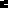 